Trip to SpainAugust, 2014Dear Parents,The Spanish Department at Ben Franklin is organizing a trip to Spain during November 19th-28th of 2015. We will spend most of the time in Madrid, but we will also visit the surrounding cities of Ávila, Toledo, and Segovia.This is a customized trip, which means we will have our own private tour guide and transportation. Also, we will be staying at a centrally located 4 star hotel in Madrid. All dinners and some lunches are included in the price, and we will experience real Spanish cuisine in local restaurants. A full hot and cold breakfast will be provided every day. Also included in the price is transportation and entrance to all places we will visit, such as El Museo del Prado, El Escorial, El Alcazar, El Palacio del Pardo, etc.We need at least 12 participants for this trip to happen, and all we are asking right now is that you let us know if you would like for your son/daughter to participate. This trip to Spain is offered to students every three (3) years. Students who want to apply must be in good academic standing. The department has the right to ultimately decide whether or not a student can participate in the trip. Next year seniors will have priority over juniors and sophomores.The price for this trip is $4,700 and can be paid in installments. If you are interested please email me at: lalcoriza@bfhsla.orgSincerely,Laura AlcorizaDepartment of World LanguagesBenjamin Franklin High School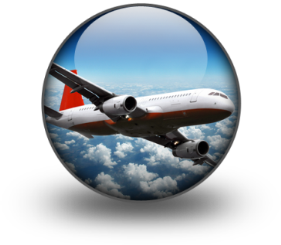 